Mackay Office	Queensland Government	P.O. Phone: Box 07 1801, 4999 Mackay, 8512, Fax: QLD 07 474049998519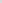 Vision: Our Industries Free of Safety and Health IncidentsMine Record EntryThis report forms part of the Mine Record under s68 of the Coal Mining Safety andHealth Act 1999. It must be placed in the Mine Record and displayed on Safety Notice Boards.Note that inspection or audit activities conducted by the Mines Inspectorate are based upon sample techniques. It remains the primary responsibility of Mine Personnel to identify hazards, and risks associated with Operations and ensure those risks are at an acceptable level.Site Safety & Health Reps Consulted: Zac SwiftOn Thursday 4 October 2018 Inspectors Geoff Nugent and Robert Sherwood attend the NorthGoonyella Mine Accommodation Village to attend a meeting in regard to progress on dealing with the spontaneous combustion event, Inspectors arriving at 7:30am.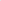 Update Meeting at 8:30am Thursday 4 October 2018Attendees —Gareth Prichard (Electrical Maintenance Planner), John Anger (SSE), Geoff Nugent (Mines Inspector),Chris Markowski (Tech Services), Rob Sherwood (Mines Inspector), Peter Baker (VP Peabody Australia)Dial in — Marek Romenski (UMM), David Cliff (Consultant), Shaun Dobson (Deputy Chief Inspector), Neville Impson (Compliance Manager), Mike Carter (SSE Millennium Mine)Past 24 hoursDamaged stabiliser ring and injectors required GAG to be stood at 2120hrs 3 October 2018 and recommenced at 0730hrs 4 October 2018.QMRS were instructed to seal up bleeder fan housing and GAG in case shaft breathed in.Bleeder Shaft was breathing out while GAG off, Bag Samples taken and posted 4 October 2018.Tube Bundle sampling point into H9 Shaft established first results posted 1815hrs 3 October 2018Issues with drilling GN2701, Focusing on drilling GN2702 aiming to hole through 4 October 2018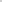 GAG Servicing completed during unplanned shut down overnight and no planned maintenance will be conducted today.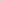 05/10/2018	Mine Record Entry	Page 1 of 3Next 24 hoursBorehole GN2702 hole through to be completed Borehole GN2701 hole through to be completedBorehole GN2703 continuing drillingAt completion of GN2702 borehole today a Tube Bundle sampling tube and camera will be lowered into hole for observation underground and attempt to conduct environmental sampling. NGC Mine intends to use Nitrogen in the hole to provide inert atmosphere for camera.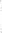 Trend analysis of all Gas Sampling locations will be commenced by SIMTARS and distributed accordingly.Meeting NotesNGC will revise continued Nitrogen injection into the goaf and consider other locations in the mine workings due to the high CH4 and low Oxygen environment currently in the goaf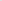 Due to the potential damage to GAG components operating GAG at 2% oxygen output, GAG will be operated at 4% oxygen output to maximise longevity of GAG components.Due to both H9 Shaft and Bleeder Shaft breathing out while GAG not operating NGC believe air is being supplied to the underground workings. NGC is conducting a visual audit of all known boreholes into the mine workings.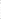 Professor David Cliff commented that the gas composition sampled from the tube bundle line at H9 shaft are signature of Methane combustion.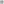 NGC will conduct an assessment of Methane infrastructure and potential gas make to determine if system compromised.NGC has sourced further tube bundle supply for establishing additional gas monitoring locations, the expected arrival of tube bundle;3km from Metropolitan Colliery NSW —4/10/18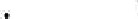 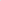 5km from Ensham Colliery Queensland — 4/10/18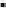 10km (Black tube Bundle) from Melbourne — expected 7/10/1860km from Melbourne — expected 14/10/18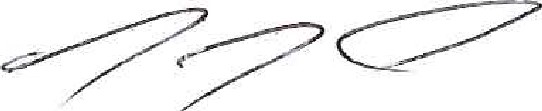 Geoff Nugent	Robert SherwoodInspector of Mines	Inspector of Mines05/10/2018	Mine Record Entry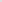 Page 2 of 3Mine NameMine ID	OperatorActivity TypeActivity DateNorth GoonyellaMIO 1157 Peabody (Bowen) Pty LtdSite Meeting04/10/2018